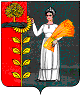 РОССИЙСКАЯ ФЕДЕРАЦИЯСОВЕТ ДЕПУТАТОВ СЕЛЬСКОГО ПОСЕЛЕНИЯПУШКИНСКИЙ СЕЛЬСОВЕТДобринского муниципального района Липецкой области38-я cессия VI созываР Е Ш Е Н И Е 21.12.2023                               Пушкино                                   №138-рсО Бюджете сельского поселения Пушкинский сельсовет Добринского муниципального района Липецкой области Российской Федерации на 2024 год и на плановый период 2025 и 2026 годовРассмотрев представленный администрацией сельского поселения Пушкинский сельсовет проект решения «О Бюджете сельского поселения Пушкинский сельсовет Добринского муниципального района Липецкой области Российской Федерации на 2024 год и на плановый период 2025 и 2026 годов», руководствуясь Положением «О бюджетном процессе сельского поселения Пушкинский сельсовет», Уставом сельского поселения Пушкинский сельсовет Добринского муниципального района, учитывая рекомендации публичных слушаний и постоянных комиссий, Совет депутатов сельского поселения Пушкинский сельсоветРЕШИЛ:1. Принять Бюджет сельского поселения Пушкинский сельсовет Добринского муниципального района Липецкой области Российской Федерации на 2024 год и на плановый период 2025 и 2026 годов (прилагается)2. Направить указанный нормативно-правовой акт главе сельского поселения для подписания и официального обнародования.3. Настоящее решение вступает в силу с 1 января 2024 года.Председатель Совета депутатов сельского поселения Пушкинский сельсовет                                       Л.В. АлександринаПринят решением Совета депутатов сельского поселения Пушкинский сельсоветДобринского муниципального районаЛипецкой области Российской Федерацииот 21.12.2023 № 138-рсБЮДЖЕТсельского поселения Пушкинский сельсовет Добринского муниципального района Липецкой области Российской Федерации на 2024 год и на плановый период 2025 и 2026 годов Статья 1. Основные характеристики бюджета сельского поселения на 2024 год и на плановый период 2025 и 2026 годов1. Утвердить основные характеристики бюджета сельского поселения на 2024 год:1)общий объем доходов бюджета сельского поселения в сумме 9 303 635,31 рублей, в том числе безвозмездные поступления в сумме 7 142 635,31 рублей;2)общий объем расходов бюджета сельского поселения в сумме 9 303 635,31 рублей. 2. Утвердить основные характеристики бюджета сельского поселения на плановый период 2025 и на 2026 годов:1)общий объем доходов бюджета сельского поселения на 2025 год в сумме 6 399 442,74 рублей, в том числе безвозмездные поступления в сумме 4 182 942,74 рублей и на 2026 год в сумме 6 281 660,82 рублей, в том числе безвозмездные поступления в сумме 4 010 660,82 рублей;2) общий объем расходов бюджета сельского поселения на 2025 год в сумме 6 399 442,74 рублей, в том числе условно утвержденные расходы в сумме 157 000,00 рублей и на 2026 год в сумме 6 281 660,82 рублей, в том числе условно утвержденные расходы в сумме 306 000,00 рублей.Статья 2.  Доходы  бюджета  сельского поселения на 2024 год и на плановый период 2025 и 2026 годов1.Утвердить объем плановых назначений  бюджета сельского поселения по видам доходов на 2024 год и на плановый период 2025 и 2026 годов согласно приложению 1 к настоящему решению.2. Утвердить объем безвозмездных поступлений в доходы бюджета сельского поселения на 2024 год в сумме 7 142 635,31 рублей, на 2025 год в сумме 4 182 942,74 рублей, на 2026 год в сумме 4 010 660,82 рублей.  3. Утвердить объем межбюджетных трансфертов, предусмотренных к получению из областного бюджета на 2024 год в сумме 6 371 456,47 рублей,   на 2025  год в сумме 4 182 942,74 рублей и на 2026 год в сумме 4 010 660,82 рублей согласно приложению 2 к настоящему решению. 4.Утвердить объем межбюджетных трансфертов, предусмотренных к получению из районного бюджета  на 2024 год в сумме 771 178,84 рублей согласно приложению 3 к настоящему решению.Статья 3. Бюджетные ассигнования бюджета сельского поселения на 2024 год и на плановый период 2025 и 2026 годов1. Утвердить распределение бюджетных ассигнований сельского поселения по разделам и подразделам классификации расходов бюджетов Российской Федерации на 2024 год и на плановый период 2025 и 2026 годов согласно приложению 4  к настоящему  решению.2.Утвердить ведомственную структуру расходов бюджета сельского поселения на 2024 год и на плановый период 2025 и 2026 годов согласно приложению 5 к настоящему решению.3. Утвердить распределение расходов бюджета сельского поселения по разделам, подразделам, целевым статьям (муниципальным программам и непрограммным направлениям деятельности), группам видов расходов классификации расходов бюджетов Российской Федерации на 2024 год и на плановый период 2025 и 2026 годов согласно приложению 6 к настоящему  решению.4. Утвердить распределение бюджетных ассигнований по целевым статьям (муниципальным программам сельского поселения и непрограммным  направлениям деятельности), группам видов расходов, разделам, подразделам классификации расходов бюджетов Российской Федерации на 2024 год и на плановый период 2025 и 2026 годов согласно приложению 7 к настоящему решению.5. Утвердить объем бюджетных ассигнований Дорожного фонда на 2024 год в сумме 751 303,00 рублей.6. Утвердить объем межбюджетных трансфертов, передаваемых бюджету муниципального района из бюджета сельского поселения на осуществление части полномочий по решению вопросов местного значения на 2024 год  в сумме 3 585 107,00 рубля, на 2025 год в сумме 3 758 762,00 рубля и на 2026 год в сумме 3 758 762,00 рубля согласно приложению 8 к настоящему решению. Статья 4. Муниципальные внутренние заимствования, муниципальный внутренний долг и предоставление муниципальных гарантий  сельского поселения1. Утвердить верхний предел муниципального внутреннего долга сельского поселения на 1 января 2025 года в сумме 0,00 рублей, в том числе верхний предел долга по муниципальным гарантиям  сельского поселения в сумме 0,00 рублей.2. Утвердить верхний предел муниципального внутреннего долга сельского поселения на 1 января 2026 года в сумме 0,00 рублей, в том числе верхний предел долга по муниципальным гарантиям  сельского поселения в сумме 0,00 рублей. 3. Утвердить верхний предел муниципального внутреннего долга сельского поселения на 1 января 2027 года в сумме 0,00 рублей, в том числе верхний предел долга по муниципальным гарантиям  сельского поселения в сумме 0,00 рублей.Статья 5. Особенности исполнения бюджета сельского поселенияУстановить перечень расходов бюджета сельского поселения, подлежащих финансированию в первоочередном порядке: заработная плата и начисления на нее, оплата коммунальных  услуг, безвозмездные перечисления бюджету Добринского муниципального района.Осуществлять доведение лимитов бюджетных обязательств до главных распорядителей средств бюджета сельского поселения по расходам, указанным в части 1 настоящей статьи. По остальным расходам доведение лимитов бюджетных обязательств,  производить с учетом ожидаемого исполнения бюджета сельского поселения.Установить в соответствии с частью 3 статьи 217 Бюджетного кодекса Российской Федерации, что основанием для внесения изменений в показатели сводной бюджетной росписи сельского поселения, связанные с особенностями исполнения бюджета сельского поселения и (или) перераспределения бюджетных ассигнований между главными распорядителями средств бюджета сельского поселения без внесения изменений в настоящее решение является:- передача полномочий по финансированию отдельных учреждений, мероприятий или расходов;- уточнение межбюджетных трансфертов из федерального, областного и районного бюджетов;- перераспределение бюджетных ассигнований, предусмотренных главным распорядителям средств бюджета поселения, в пределах общего объема бюджетных ассигнований на реализацию муниципальной программы в целях софинансирования субсидий и иных межбюджетных трансфертов из федерального и областного бюджетов;- перераспределение бюджетных ассигнований, предусмотренных на выполнение условий софинансирования по реализации национальных проектов между главными распорядителями средств бюджета поселения, разделами, подразделами, целевыми статьями и видами расходов классификации расходов бюджетов.  4. Установить, что в соответствии со статьей 242.26 Бюджетного кодекса Российской Федерации казначейскому сопровождению подлежат:- авансовые платежи по муниципальным контрактам, источником финансового обеспечения которых являются предоставляемые из бюджета сельского поселения средства (за исключением средств, указанных в  Федеральном законе "О федеральном бюджете на 2024 год и на плановый период 2025 и 2026 годов"), заключаемым на сумму 100 000 000,00 руб. и более, предметом которых является капитальный ремонт, реконструкция и строительство, а также авансовые платежи по контрактам (договорам) о поставке товаров, выполнении работ, оказании услуг, заключаемым на сумму более 5 000 000,00 руб. исполнителями и соисполнителями в рамках исполнения указанных муниципальных контрактов;- авансовые платежи по контрактам (договорам), источником финансового обеспечения которых являются субсидии, предоставляемые в соответствии с абзацем вторым пункта 1 статьи 78.1 Бюджетного кодекса Российской Федерации, заключаемым для обеспечения муниципальных нужд бюджетными и автономными учреждениями сельского поселения, лицевые счета которым открыты в администрации сельского поселения, на сумму 100 000 000,00 руб. и более, предметом которых является капитальный ремонт, реконструкция и строительство, а также авансовые платежи по контрактам (договорам) о поставке товаров, выполнении работ, оказании услуг, заключаемым на сумму более 5 000 000,00 руб. исполнителями и соисполнителями в рамках исполнения указанных контрактов (договоров);- расчеты по муниципальным контрактам, расчеты по контрактам (договорам), заключаемым муниципальными бюджетными и автономными учреждениями, источником финансового обеспечения которых являются межбюджетные трансферты, имеющие целевое назначение, предоставляемые из  бюджета сельского поселения (за исключением средств, указанных в Федеральном законе "О федеральном бюджете на 2024 год и на плановый период 2025 и 2026 годов"), заключаемые на сумму 100 000 000,00 руб. и более, предметом которых является капитальный ремонт, реконструкция и строительство, а также расчеты по муниципальным контрактам (контрактам, договорам) о поставке товаров, выполнении работ, оказании услуг, заключаемым на сумму более 5 000 000,00 руб. исполнителями и соисполнителями в рамках исполнения указанных муниципальных контрактов (контрактов, договоров).Статья 6. Вступление в силу настоящего решенияНастоящее решение вступает в силу с 1 января 2024 года.Глава сельского поселенияПушкинский сельсовет                                   -                                                 Н.Г. Демихова     Приложение № 1к бюджету сельского поселенияПушкинский сельсовет Добринского муниципального района Липецкой области Российской Федерации на 2024 год и плановый период 2025 и 2026 годовОБЪЕМ ПЛАНОВЫХ НАЗНАЧЕНИЙ БЮДЖЕТА СЕЛЬСКОГО ПОСЕЛЕНИЯ  ПО ВИДАМ ДОХОДОВНА 2024 ГОД И НА ПЛАНОВЫЙ ПЕРИОД 2025 и 2026 ГОДОВруб.Приложение № 2к бюджету сельского поселенияПушкинский сельсовет Добринского муниципального района Липецкой области Российской Федерации на 2024 год и плановый период 2025 и 2026 годов                                                                                                            ОБЪЕМ МЕЖБЮДЖЕТНЫХ ТРАНСФЕРТОВ, ПРЕДУСМОТРЕННЫХ К ПОЛУЧЕНИЮ ИЗ ОБЛАСТНОГО БЮДЖЕТА НА 2024 ГОД И НА ПЛАНОВЫЙ ПЕРИОД 2025 И 2026 ГОДОВ							руб.	Приложение № 3к бюджету сельского поселенияПушкинский сельсовет Добринского муниципального района Липецкой области Российской Федерации на 2024 год и плановый период 2025 и 2026 годов                                                                                                                                                                                                                        ОБЪЕМ МЕЖБЮДЖЕТНЫХ ТРАНСФЕРТОВ, ПРЕДУСМОТРЕННЫХ К ПОЛУЧЕНИЮ ИЗ РАЙОННОГО БЮДЖЕТА НА 2024 ГОД		руб.		Приложение № 4к бюджету сельского поселенияПушкинский сельсовет Добринского муниципального района Липецкой области Российской Федерации на 2024 год и плановый период 2025 и 2026 годовРАСПРЕДЕЛЕНИЕ БЮДЖЕТНЫХ АССИГНОВАНИЙ СЕЛЬСКОГО ПОСЕЛЕНИЯ ПО РАЗДЕЛАМ И ПОДРАЗДЕЛАМ КЛАССИФИКАЦИИ РАСХОДОВ БЮДЖЕТОВ РОССИЙСКОЙ ФЕДЕРАЦИИ НА 2024 ГОД И НА ПЛАНОВЫЙ ПЕРИОД 2025 И 2026 ГОДОВ							руб.Приложение № 5к бюджету сельского поселенияПушкинский сельсовет Добринского муниципального района Липецкой области Российской Федерации на 2024 год и плановый период 2025 и 2026 годовВЕДОМСТВЕННАЯ   СТРУКТУРАРАСХОДОВ БЮДЖЕТА СЕЛЬСКОГО ПОСЕЛЕНИЯ НА 2024 ГОД И НА ПЛАНОВЫЙ ПЕРИОД 2025 И 2026 ГОДОВруб.Приложение № 6к бюджету сельского поселенияПушкинский сельсовет Добринского муниципального района Липецкой области Российской Федерации на 2024 год и плановый период 2025 и 2026 годовРАСПРЕДЕЛЕНИЕ РАСХОДОВ БЮДЖЕТА СЕЛЬСКОГО ПОСЕЛЕНИЯ ПО РАЗДЕЛАМ, ПОДРАЗДЕЛАМ, ЦЕЛЕВЫМ СТАТЬЯМ (МУНИЦИПАЛЬНЫМ ПРОГРАММАМ И НЕПРОГРАММНЫМ НАПРАВЛЕНИЯМ ДЕЯТЕЛЬНОСТИ), ГРУППАМ ВИДОВ РАСХОДОВ КЛАССИФИКАЦИИ РАСХОДОВ БЮДЖЕТОВ РОССИЙСКОЙ ФЕДЕРАЦИИ НА 2024 ГОД И НА ПЛАНОВЫЙ ПЕРИОД 2025 И 2026 ГОДОВруб.Приложение 7 
к   бюджету  сельского поселения
Пушкинский сельсовет Добринского 
муниципального района Липецкой области
Российской Федерации на 2024 год
и плановый период 2025 и 2026 годов.Распределение бюджетных ассигнований по целевым статьям (муниципальным программам сельского поселения и непрограммным направлениям деятельности), группам видов расходов, разделам, подразделам классификации расходов бюджетов Российской Федерации на 2024 и плановый период 2025 и 2026 годовруб.    Приложение № 8к бюджету сельского поселенияПушкинский сельсовет Добринского муниципального района Липецкой области Российской Федерации на 2024 год и плановый период 2025 и 2026 годовОБЪЕМ МЕЖБЮДЖЕТНЫХ ТРАНСФЕРТОВ, ПЕРЕДАВАЕМЫХ БЮДЖЕТУ МУНИЦИПАЛЬНОГО РАЙОНА ИЗ БЮДЖЕТА СЕЛЬСКОГО ПОСЕЛЕНИЯ НА ОСУЩЕСТВЛЕНИЕ ЧАСТИ ПОЛНОМОЧИЙ ПО РЕШЕНИЮ ВОПРОСОВ МЕСТНОГО ЗНАЧЕНИЯ НА 2024 ГОД И НА ПЛАНОВЫЙ ПЕРИОД 2025 И 2026 ГОДОВ                                                      руб.Код бюджетной классификацииНаименование доходов                           2024 год                           2025 год                           2026 годНалоговые доходы2 161 000,002 216 500,002 271 000,000001 01 02000 01 0000 110Налог на доходы с физических лиц978 000,001 017 500,001 052 000,000001 05 01000 00 0000 110Налог, взимаемый в связи с применением упрощенной системы налогообложения130 000,00130 000,00140 000,000001 05 03000 01 0000 110Единый сельскохозяйственный налог210 000,00225 000,00234 000,000001 06 01000 00 0000 110Налог на имущество с физических лиц340 000,00340 000,00340 000,000001 06 06000 00 0000 110Земельный налог503 000,00504 000,00505 000,000001 00 00000 00 0000 000Налоговые и неналоговые доходы, всего2 161 000,002 216 500,002 271 000,000002 00 00000 00 0000 000Безвозмездные поступления7 142 635,314 182 942,744 010 660,82ВСЕГО ДОХОДОВ9 303 635,316 399 442,746 281 660,82Наименование2024 год2025 год2026 годДотации бюджетам сельских поселений на выравнивание бюджетной обеспеченности из бюджета субъекта Российской Федерации2 711 809,412 623 251,002 435 406,45Дотации бюджетам сельских поселений на поддержку мер по обеспечению сбалансированности бюджетов2 112 326,000,000,00Субсидии на реализацию мероприятий по совершенствованию муниципального управления10 753,3211 124,0011 086,63Субсидии местным бюджетам на реализацию муниципальных программ, направленных на организацию благоустройства территорий поселений, муниципальных и городских округов1 400 367,741 400 367,741 400 367,74Субвенции бюджетам сельских поселений на осуществление первичного воинского учета органами местного самоуправления поселений, муниципальных и городских округов136 200,00148 200,00163 800,00ВСЕГО6 371 456,474 182 942,744 010 660,82Наименование2024 годМежбюджетные трансферты на выполнение полномочий по содержанию автомобильных дорог общего пользования местного значения в границах поселений751 303,00Межбюджетные трансферты на выполнение полномочий по содержанию муниципального жилищного фонда19 875,84ВСЕГО771 178,84НаименованиеРазделПодраздел 2024 год2025 год 2026 годВсего9 303 635,316 399 442,746 281 660,82Общегосударственные вопросы01003 337 358,731 065 803,53783 421,61Функционирование высшего должностного  лица субъекта Российской Федерации и муниципального образования01021 034 229,00419 396,00300 588,00Функционирование Правительства Российской Федерации, высших исполнительных органов  субъектов Российской Федерации, местных администраций 01042 138 516,41483 303,53319 766,98Обеспечение деятельности финансовых, налоговых и таможенных органов и органов финансового(финансово-бюджетного) надзора0106142 860,00140 980,00140 980,00Другие общегосударственные вопросы011321 753,3222 124,0022 086,63Национальная оборона0200136 200,00148 200,00163 800,00Мобилизационная  и вневойсковая подготовка0203136 200,00148 200,00163 800,00Национальная экономика0400751 303,000,000,00Дорожное хозяйство (дорожные фонды)0409751 303,000,000,00Жилищно-коммунальное хозяйство05001 640 526,581 414 657,211 414 657,21Жилищное хозяйство050119 875,840,000,00Благоустройство05031 620 650,741 414 657,211 414 657,21Культура, кинематография08003 438 247,003 613 782,003 613 782,00Культура08013 438 247,003 613 782,003 613 782,00Условно утвержденные расходы0,00157 000,00306 000,00Условно утвержденные расходы0,00157 000,00306 000,00НаименованиеГлавныйраспорядительРазделПодразделЦелевая статьяВид расходов 2024 год 2025 год2026 годАдминистрация сельского поселения Пушкинский сельсовет Добринского муниципального района Липецкой области Российской Федерации, всего9149 303 635,316 399 442,746 281 660,82Общегосударственные вопросы914013 337 358,731 065 803,53783 421,61Функционирование высшего должностного лица субъекта Российской Федерации и муниципального образования91401021 034 229,00419 396,00300 588,00Непрограммные расходы бюджета сельского поселения914010299 0 00 000001 034 229,00419 396,00300 588,00Обеспечение деятельности органов  местного самоуправления сельского поселения914010299 1 00 000001 034 229,00419 396,00300 588,00Обеспечение деятельности главы местной администрации (исполнительно-распорядительного органа муниципального образования)  914010299 1 00 000501 034 229,00419 396,00300 588,00Расходы на выплаты персоналу в целях обеспечения выполнения функций государственными (муниципальными) органами, казенными учреждениями, органами управления государственными внебюджетными фондами914010299 1 00 000501001 034 229,00419 396,00300 588,00Функционирование Правительства Российской Федерации, высших исполнительных органов  субъектов Российской Федерации, местных администраций91401042 138 516,41483 303,53319 766,98Непрограммные расходы бюджета  сельского поселения914010499 0 00 000002 138 516,41483 303,53319 766,98Иные непрограммные мероприятия914010499 9 00 000002 006 409,00483 303,53319 766,98Расходы на выплаты по оплате труда работников органов местного самоуправления914010499 9 00 001102 006 409,00483 303,53319 766,98Расходы на выплаты персоналу в целях обеспечения выполнения функций государственными (муниципальными) органами, казенными учреждениями, органами управления государственными внебюджетными фондами914010499 9 00 001101002 006 409,00483 303,53319 766,98Расходы на обеспечение функций органов местного самоуправления (за исключением расходов на выплаты по оплате труда работников указанных органов)914010499 9 00 00120132 107,410,000,00Закупка товаров, работ и услуг для обеспечения государственных (муниципальных) нужд914010499 9 00 0012020075 830,410,000,00Иные бюджетные ассигнования914010499 9 00 0012080056 277,000,000,00Обеспечение деятельности финансовых, налоговых и таможенных органов и органов финансового(финансово-бюджетного) надзора9140106142 860,00140 980,00140 980,00Непрограммные расходы бюджета сельского поселения914010699 0 00 00000142 860,00140 980,00140 980,00Иные непрограммные мероприятия 914010699 9 00 00000142 860,00140 980,00140 980,00Межбюджетные трансферты бюджету муниципального района из бюджета  сельского поселения на осуществление части полномочий по решению вопросов местного значения в соответствии с заключенным соглашением 914010699 9 00 00130142 860,00140 980,00140 980,00Межбюджетные трансферты914010699 9 00 00130500142 860,00140 980,00140 980,00Другие общегосударственные вопросы914011321 753,3222 124,0022 086,63Муниципальная программа сельского поселения «Устойчивое развитие территории сельского поселения Пушкинский сельсовет на 2019-2026 годы»914011301 0 00 0000017 753,3218 124,0018 086,63Подпрограмма «Обеспечение реализации муниципальной политики на территории сельского поселения Пушкинский сельсовет»914011301 4 00 0000017 753,3218 124,0018 086,63Основное мероприятие «Приобретение услуг по сопровождению сетевого программного обеспечения по электронному ведению похозяйственного учета»914011301 4 02 0000017 753,3218 124,0018 086,63Приобретение программного обеспечения 914011301 4 02 S679017 753,3218 124,0018 086,63Закупка товаров, работ и услуг для обеспечения государственных (муниципальных) нужд914011301 4 02 S679020017 753,3218 124,0018 086,63Непрограммные расходы бюджета сельского поселения914011399 0 00 000004 000,004 000,004 000,00Иные непрограммные мероприятия914011399 9 00 000004 000,004 000,004 000,00Межбюджетные трансферты бюджету муниципального района на осуществление полномочий в части закупок товаров, работ, услуг конкурентными способами определения поставщиков (подрядчиков, исполнителей) в соответствии с заключенным соглашением914011399 9 00 071004 000,004 000,004 000,00 Межбюджетные трансферты914011399 9 00 071005004 000,004 000,004 000,00Национальная оборона91402136 200,00148 200,00163 800,00Мобилизационная  и вневойсковая подготовка9140203136 200,00148 200,00163 800,00Непрограммные расходы бюджета  сельского поселения914020399 0 00 00000136 200,00148 200,00163 800,00Иные непрограммные мероприятия914020399 9 00 00000136 200,00148 200,00163 800,00Осуществление первичного воинского учета на территориях, где отсутствуют военные комиссариаты914020399 9 00 51180123 600,00135 600,00151 200,00Расходы на выплаты персоналу в целях обеспечения выполнения функций государственными (муниципальными) органами, казенными учреждениями, органами управления государственными внебюджетными фондами914020399 9 00 51180100123 600,00135 600,00151 200,00Закупка товаров, работ и услуг для обеспечения государственных (муниципальных) нужд914020399 9 00 5118020012 600,0012 600,0012 600,00Национальная экономика91404751 303,000,000,00Дорожное хозяйство (дорожные фонды)9140409751 303,000,000,00Муниципальная программа сельского поселения «Устойчивое развитие территории сельского поселения Пушкинский сельсовет на 2019-2026 годы»914040901 0 00 00000751 303,000,000,00Подпрограмма «Обеспечение населения качественной, развитой инфраструктурой и повышения уровня благоустройства территории сельского поселения Пушкинский сельсовет»914040901 1 00 00000751 303,000,000,00Основное мероприятие «Содержание инженерной  инфраструктуры сельского поселения»914040901 1 01 00000751 303,000,000,00Расходы на содержание дорог914040901 1 01 41100751 303,000,000,00Закупка товаров, работ и услуг для обеспечения государственных (муниципальных) нужд914040901 1 01 41100200751 303,000,000,00Жилищно-коммунальное хозяйство914051 640 526,581 414 657,211 414 657,21Жилищное хозяйство913050119 875,840,000,00Муниципальная программа сельского поселения «Устойчивое развитие территории сельского поселения Пушкинский сельсовет на 2019-2026 годы»914050101 0 00 0000019 875,840,000,00Подпрограмма «Обеспечение населения качественной, развитой инфраструктурой и повышения уровня благоустройства территории сельского поселения Пушкинский сельсовет»914050101 1 00 0000019 875,840,000,00Основное мероприятие «Содержание муниципального жилищного фонда»914050101 1 04 0000019 875,840,000,00Взносы на капремонт многоквартирных домов914050101 1 04 4120019 875,840,000,00Закупка товаров, работ и услуг для обеспечения государственных (муниципальных) нужд914050101 1 04 4120020019 875,840,000,00Благоустройство91405031 620 650,741 414 657,211 414 657,21Муниципальная программа сельского поселения «Устойчивое развитие территории сельского поселения Пушкинский сельсовет на 2019-2026 годы»914050301 0 00 000001 620 650,741 414 657,211 414 657,21Подпрограмма «Обеспечение населения качественной, развитой инфраструктурой и повышения уровня благоустройства территории сельского поселения Пушкинский сельсовет»914050301 1 00 000001 620 650,741 414 657,211 414 657,21Основное мероприятие «Текущие расходы на содержание, реконструкцию и поддержание в рабочем состоянии системы уличного освещения сельского поселения»914050301 1 02 00000191 704,060,000,00Расходы на уличное освещение914050301 1 02 20010191 704,060,000,00Закупка товаров, работ и услуг для обеспечения государственных (муниципальных) нужд914050301 1 02 20010200191 704,060,000,00Региональный проект «Формирование комфортной городской среды»914050301 1 F2 000001 428 946.681 414 657,211 414 657,21Расходы на обустройство парка и ремонт памятника воинам павшим в боях в годы Великой Отечественной войны914050301 1 F2 A55511 428 946,681 414 657,211 414 657,21Закупка товаров, работ и услуг для обеспечения государственных (муниципальных) нужд914050301 1 F2 A55511 428 946,681 414 657,211 414 657,21Культура,  кинематография 914083 438 247,003 613 782,003 613 782,00Культура91408013 438 247,003 613 782,003 613 782,00Муниципальная программа сельского поселения «Устойчивое развитие территории сельского поселения Пушкинский сельсовет на 2019-2026 годы»914080101 0 00 000003 438 247,003 613 782,003 613 782,00Подпрограмма «Развитие социальной сферы на территории сельского поселения Пушкинский сельсовет»914080101 2 00 000003 438 247,003 613 782,003 613 782,00Основное мероприятие «Создание условий и проведение мероприятий, направленных на развитие культуры сельского поселения»914080101 2 02 000003 438 247,003 613 782,003 613 782,00Межбюджетные трансферты бюджету муниципального района на осуществление полномочий в части создания условий для организации досуга и обеспечения жителей поселений услугами организаций культуры в соответствии с заключенным соглашением914080101 2 02 091003 438 247,003 613 782,003 613 782,00Межбюджетные трансферты914080101 2 02 091005003 438 247,003 613 782,003 613 782,00Условно утвержденные расходы0,00157 000,00306 000,00Условно утвержденные расходы0,00157 000,00306 000,00Непрограммные расходы бюджета сельского поселения0,00157 000,00306 000,00Иные непрограммные мероприятия 0,00157 000,00306 000,00Условно утвержденные расходы0,00157 000,00306 000,00Иные бюджетные ассигнования 0,00157 000,00306 000,00НаименованиеРазделПодразделЦелевая статьяВид расходов 2024 год 2025 год2026 годАдминистрация сельского поселения Пушкинский сельсовет Добринского муниципального района Липецкой области Российской Федерации, всего9 303 635,316 399 442,746 281 660,82Общегосударственные вопросы013 337 358,731 065 803,53783 421,61Функционирование высшего должностного лица субъекта Российской Федерации и муниципального образования01021 045 391,00419 396,00300 588,00Непрограммные расходы бюджета сельского поселения010299 0 00 000001 034 229,00419 396,00300 588,00Обеспечение деятельности органов  местного самоуправления сельского поселения010299 1 00 000001 034 229,00419 396,00300 588,00Обеспечение деятельности главы местной администрации (исполнительно-распорядительного органа муниципального образования)  010299 1 00 000501 034 229,00419 396,00300 588,00Расходы на выплаты персоналу в целях обеспечения выполнения функций государственными (муниципальными) органами, казенными учреждениями, органами управления государственными внебюджетными фондами010299 1 00 000501001 034 229,00419 396,00300 588,00Функционирование Правительства Российской Федерации, высших исполнительных органов субъектов Российской Федерации, местных администраций 01042 138 516,41483 303,53319 766,98Непрограммные расходы бюджета  сельского поселения010499 0 00 000002 138 516,41483 303,53319 766,98Иные непрограммные мероприятия010499 9 00 000002 006 409,00483 303,53319 766,98Расходы на выплаты по оплате труда работников органов местного самоуправления010499 9 00 001102 006 409,00483 303,53319 766,98Расходы на выплаты персоналу в целях обеспечения выполнения функций государственными (муниципальными) органами, казенными учреждениями, органами управления государственными внебюджетными фондами010499 9 00 001101002 006 409,00483 303,53319 766,98Расходы на обеспечение функций органов местного самоуправления (за исключением расходов на выплаты по оплате труда работников указанных органов)010499 9 00 00120132 107,410,000,00Закупка товаров, работ и услуг для обеспечения государственных (муниципальных) нужд010499 9 00 0012020075 830,410,000,00Иные бюджетные ассигнования010499 9 00 0012080056 277,000,000,00Обеспечение деятельности финансовых, налоговых и таможенных органов и органов финансового(финансово-бюджетного) надзора0106142 860,00140 980,00140 980,00Непрограммные расходы бюджета сельского поселения010699 0 00 00000142 860,00140 980,00140 980,00Иные непрограммные мероприятия 010699 9 00 00000142 860,00140 980,00140 980,00Межбюджетные трансферты бюджету муниципального района из бюджета  сельского поселения на осуществление части полномочий по решению вопросов местного значения в соответствии с заключенным соглашением 010699 9 00 00130142 860,00140 980,00140 980,00Межбюджетные трансферты010699 9 00 00130500142 860,00140 980,00140 980,00Другие общегосударственные вопросы011321 753,3222 124,0022 086,63Муниципальная программа сельского поселения «Устойчивое развитие территории сельского поселения Пушкинский сельсовет на 2019-2026 годы»011301 0 00 0000017 753,3218 124,0018 086,63Подпрограмма «Обеспечение реализации муниципальной политики на территории сельского поселения Пушкинский сельсовет»011301 4 00 0000017 753,3218 124,0018 086,63Основное мероприятие «Приобретение услуг по сопровождению сетевого программного обеспечения по электронному ведению похозяйственного учета»011301 4 02 0000017 753,3218 124,0018 086,63Приобретение программного обеспечения 011301 4 02 S679017 753,3218 124,0018 086,63Закупка товаров, работ и услуг для обеспечения государственных (муниципальных) нужд011301 4 02 S679020017 753,3218 124,0018 086,63Непрограммные расходы бюджета сельского поселения011399 0 00 000004 000,004 000,004 000,00Иные непрограммные мероприятия011399 9 00 000004 000,004 000,004 000,00Межбюджетные трансферты бюджету муниципального района на осуществление полномочий в части закупок товаров, работ, услуг конкурентными способами определения поставщиков (подрядчиков, исполнителей) в соответствии с заключенным соглашением011399 9 00 071004 000,004 000,004 000,00 Межбюджетные трансферты011399 9 00 071005004 000,004 000,004 000,00Национальная оборона02136 200,00148 200,00163 800,00Мобилизационная  и вневойсковая подготовка0203136 200,00148 200,00163 800,00Непрограммные расходы бюджета  сельского поселения020399 0 00 00000136 200,00148 200,00163 800,00Иные непрограммные мероприятия020399 9 00 00000136 200,00148 200,00163 800,00Осуществление первичного воинского учета на территориях, где отсутствуют военные комиссариаты020399 9 00 51180123 600,00135 600,00151 200,00Расходы на выплаты персоналу в целях обеспечения выполнения функций государственными (муниципальными) органами, казенными учреждениями, органами управления государственными внебюджетными фондами020399 9 00 51180100123 600,00135 600,00151 200,00Закупка товаров, работ и услуг для обеспечения государственных (муниципальных) нужд020399 9 00 5118020012 600,0012 600,0012 600,00Национальная экономика04751 303,000,000,00Дорожное хозяйство (дорожные фонды)0409751 303,000,000,00Муниципальная программа сельского поселения «Устойчивое развитие территории сельского поселения Пушкинский сельсовет на 2019-2026 годы»040901 0 00 00000751 303,000,000,00Подпрограмма «Обеспечение населения качественной, развитой инфраструктурой и повышения уровня благоустройства территории сельского поселения Пушкинский сельсовет»040901 1 00 00000751 303,000,000,00Основное мероприятие «Содержание инженерной  инфраструктуры сельского поселения»040901 1 01 00000751 303,000,000,00Расходы на содержание дорог040901 1 01 41100751 303,000,000,00Закупка товаров, работ и услуг для обеспечения государственных (муниципальных) нужд040901 1 01 41100200751 303,000,000,00Жилищно-коммунальное хозяйство051 640 526,581 414 657,211 414 657,21Жилищное хозяйство050119 875,840,000,00Муниципальная программа сельского поселения «Устойчивое развитие территории сельского поселения Пушкинский сельсовет на 2019-2026 годы»050101 0 00 0000019 875,840,000,00Подпрограмма «Обеспечение населения качественной, развитой инфраструктурой и повышения уровня благоустройства территории сельского поселения Пушкинский сельсовет»050101 1 00 0000019 875,840,000,00Основное мероприятие «Содержание муниципального жилищного фонда»050101 1 04 0000019 875,840,000,00Взносы на капремонт многоквартирных домов050101 1 04 4120019 875,840,000,00Закупка товаров, работ и услуг для обеспечения государственных (муниципальных) нужд050101 1 04 4120020019 875,840,000,00Благоустройство05031 620 650,741 414 657,211 414 657,21Муниципальная программа сельского поселения «Устойчивое развитие территории сельского поселения Пушкинский сельсовет на 2019-2026 годы»050301 0 00 000001 620 650,741 414 657,211 414 657,21Подпрограмма «Обеспечение населения качественной, развитой инфраструктурой и повышения уровня благоустройства территории сельского поселения Пушкинский сельсовет»050301 1 00 000001 620 650,741 414 657,211 414 657,21Основное мероприятие «Текущие расходы на содержание, реконструкцию и поддержание в рабочем состоянии системы уличного освещения сельского поселения»050301 1 02 00000191 704,060,000,00Расходы на уличное освещение050301 1 02 20010191 704,060,000,00Закупка товаров, работ и услуг для обеспечения государственных (муниципальных) нужд050301 1 02 20010200191 704,060,000,00Региональный проект «Формирование комфортной городской среды»050301 1 F2 000001 428 946.681 414 657,211 414 657,21Расходы на обустройство парка и ремонт памятника воинам павшим в боях в годы Великой Отечественной войны050301 1 F2 A55511 428 946,681 414 657,211 414 657,21Закупка товаров, работ и услуг для обеспечения государственных (муниципальных) нужд050301 1 F2 A55511 428 946,681 414 657,211 414 657,21Культура,  кинематография 083 438 247,003 613 782,003 613 782,00Культура08013 438 247,003 613 782,003 613 782,00Муниципальная программа сельского поселения «Устойчивое развитие территории сельского поселения Пушкинский сельсовет на 2019-2026 годы»080101 0 00 000003 438 247,003 613 782,003 613 782,00Подпрограмма «Развитие социальной сферы на территории сельского поселения Пушкинский сельсовет»080101 2 00 000003 438 247,003 613 782,003 613 782,00Основное мероприятие «Создание условий и проведение мероприятий, направленных на развитие культуры сельского поселения»080101 2 02 000003 438 247,003 613 782,003 613 782,00Межбюджетные трансферты бюджету муниципального района на осуществление полномочий в части создания условий для организации досуга и обеспечения жителей поселений услугами организаций культуры в соответствии с заключенным соглашением080101 2 02 091003 438 247,003 613 782,003 613 782,00Межбюджетные трансферты080101 2 02 091005003 438 247,003 613 782,003 613 782,00Условно утвержденные расходы0,00157 000,00306 000,00Условно утвержденные расходы0,00157 000,00306 000,00Непрограммные расходы бюджета сельского поселения0,00157 000,00306 000,00Иные непрограммные мероприятия 0,00157 000,00306 000,00Условно утвержденные расходы0,00157 000,00306 000,00Иные бюджетные ассигнования 0,00157 000,00306 000,00НаименованиеЦелевая статьяЦелевая статьяЦелевая статьяЦелевая статьяВид расходаРазделПодраздел2024 год2025 год2026 годНаименованиеМППМпОМНаправлениеВид расходаРазделПодраздел2024 год2025 год2026 годМуниципальная  программа сельского поселения «Устойчивое развитие территории сельского поселения Пушкинский сельсовет на 2019-2026 годы»015 847 829,995 046 563,215 046 525,84Подпрограмма «Обеспечение населения качественной, развитой инфраструктурой и повышения уровня благоустройства территории сельского поселения Пушкинский сельсовет»0112 391 829,581 414 657,211 414 657,21Основное мероприятие «Содержание инженерной  инфраструктуры сельского поселения»01101751 303,000,000,00Расходы на содержание дорог (Закупка товаров, работ и услуг для обеспечения государственных (муниципальных) нужд)01101411002000409751 303,000,000,00Основное мероприятие «Текущие расходы на содержание, реконструкцию и поддержание в рабочем состоянии системы уличного освещения сельского поселения»01102191 704,060,000,00Расходы на уличное освещение (Закупка товаров, работ и услуг для обеспечения государственных (муниципальных) нужд)01102200102000503191 704,060,000,00Региональный проект «Формирование комфортной городской среды»011F21 428 946,681 414 657,211 414 657,21Расходы на обустройство парка и ремонт памятника воинам павшим в боях в годы Великой Отечественной войны (Закупка товаров, работ и услуг для обеспечения государственных (муниципальных) нужд)011F2А555120005031 428 946,681 414 657,211 414 657,21Основное мероприятие «Содержание муниципального жилищного фонда»0110419 875,840,000,00Взносы на капремонт многоквартирных домов (Закупка товаров, работ и услуг для обеспечения государственных (муниципальных) нужд0110441200200050119 875,840,000,00Подпрограмма «Развитие социальной сферы на территории сельского поселения Пушкинский сельсовет»0123 438 247,003 613 782,003 613 782,00Основное мероприятие «Создание условий и проведение мероприятий, направленных на развитие культуры сельского поселения»012023 438 247,003 613 782,003 613 782,00Межбюджетные трансферты бюджету муниципального района на осуществление полномочий в части создания условий для организации досуга и обеспечения жителей поселений услугами организаций культуры в соответствии с заключенным соглашением (Межбюджетные трансферты)012020910050008013 438 247,003 613 782,003 613 782,00Подпрограмма «Обеспечение реализации муниципальной политики на территории сельского поселения Пушкинский сельсовет»01417 753,3218 124,0018 086,63Основное мероприятие «Приобретение услуг по сопровождению сетевого программного обеспечения по электронному ведению похозяйственного учета»0140217 753,3218 124,0018 086,63Приобретение программного обеспечения (Закупка товаров, работ и услуг для обеспечения государственных (муниципальных) нужд)01402S6790200011317 753,3218 124,0018 086,63Итого по Муниципальным программам5 847 829,995 046 563,215 046 525,84Непрограммные расходы бюджета сельского поселения993 455 805,411 352 879,531 235 134,98Обеспечение деятельности органов местного самоуправления сельского поселения9911 034 229,00419 396,00300 588,00Обеспечение деятельности главы местной администрации (исполнительно-распорядительного органа муниципального образования)  (Расходы на выплаты персоналу в целях обеспечения выполнения функций государственными (муниципальными) органами, казенными учреждениями, органами управления государственными внебюджетными фондами)991000005010001021 034 229,00419 396,00300 588,00Иные непрограммные мероприятия9992 421 576,41776 483,53628 546,98Условно утвержденные расходы (Иные бюджетные ассигнования)0,00157 000,00306 000,00Расходы на выплаты по оплате труда работников органов местного самоуправления  (Расходы на выплаты персоналу в целях обеспечения выполнения функций государственными (муниципальными) органами, казенными учреждениями, органами управления государственными внебюджетными фондами)999000011010001042 006 409,00483 303,53319 766,98Расходы на обеспечение функций органов местного самоуправления (за исключением расходов на выплаты по оплате труда работников указанных органов) (Закупка товаров, работ и услуг для обеспечения государственных (муниципальных) нужд)9990000120200010475 830,410,000,00Расходы на обеспечение функций органов местного самоуправления (за исключением расходов на выплаты по оплате труда работников указанных органов) (Иные бюджетные ассигнования)9990000120800010456 277,000,000,00Межбюджетные трансферты бюджету муниципального района из бюджета  сельского поселения на осуществление части полномочий по решению вопросов местного значения в соответствии с заключенным соглашением (Межбюджетные трансферты)99900001305000106142 860,00140 980,00140 980,00Межбюджетные трансферты бюджету муниципального района на осуществление полномочий в части закупок товаров, работ, услуг конкурентными способами определения поставщиков (подрядчиков, исполнителей) в соответствии с заключенным соглашением  (Межбюджетные трансферты)999000710050001134 000,004 000,004 000,00Осуществление первичного воинского учета на территориях, где отсутствуют военные комиссариаты  (Расходы на выплату персоналу в целях обеспечения выполнения функций государственными (муниципальными) органами, казенными учреждениями, органами управления государственными внебюджетными фондами)99900511801000203123 600,00135 600,00151 200,00Осуществление первичного воинского учета на территориях, где отсутствуют военные комиссариаты  (Закупка товаров, работ и услуг для обеспечения государственных (муниципальных) нужд)9990051180200020312 600,0012 600,0012 600,00ВСЕГО9 303 635,316 399 442,746 281 660,82Наименование2024 год 2025 год 2026 годСодержание специалиста по осуществлению контроля над исполнением бюджетов поселений51 550,0050 980,0050 980,00Сопровождение информационных систем и программного обеспечения исполнения бюджетов поселений51 550,0050 980,0050 980,00Осуществление внешнего муниципального финансового контроля39 760,0039 020,0039 020,00Создание условий для организации досуга и обеспечения жителей поселения услугами организаций культуры3 438 247,003 613 782,003 613 782,00Осуществление закупок товаров, работ, услуг конкурентными способами определения поставщиков (подрядчиков, исполнителей)4 000,004 000,004 000,00ВСЕГО:3 585 107,003 758 762,003 758 762,00